You are invited! 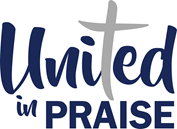 We are so happy to share this invitation to attend a Group Presentation about United in Praise, a capital campaign for Great Plains Lutheran High School. Your session is scheduled for:Thank you for taking the time to learn more about how you can help further our ministry of impacting the hearts of teens. Presentations will take place at church.We look forward to seeing you soon.You are invited! We are so happy to share this invitation to attend a Group Presentation about United in Praise, a capital campaign for Great Plains Lutheran High School. Your session is scheduled for:Thank you for taking the time to learn more about how you can help further our ministry of impacting the hearts of teens. Presentations will take place at church.We look forward to seeing you soon.You are invited! We are so happy to share this invitation to attend a Group Presentation about United in Praise, a capital campaign for Great Plains Lutheran High School. Your session is scheduled for:Thank you for taking the time to learn more about how you can help further our ministry of impacting the hearts of teens. Presentations will take place at church.We look forward to seeing you soon.You are invited! We are so happy to share this invitation to attend a Group Presentation about United in Praise, a capital campaign for Great Plains Lutheran High School. Your session is scheduled for:Thank you for taking the time to learn more about how you can help further our ministry of impacting the hearts of teens. Presentations will take place at church.We look forward to seeing you soon.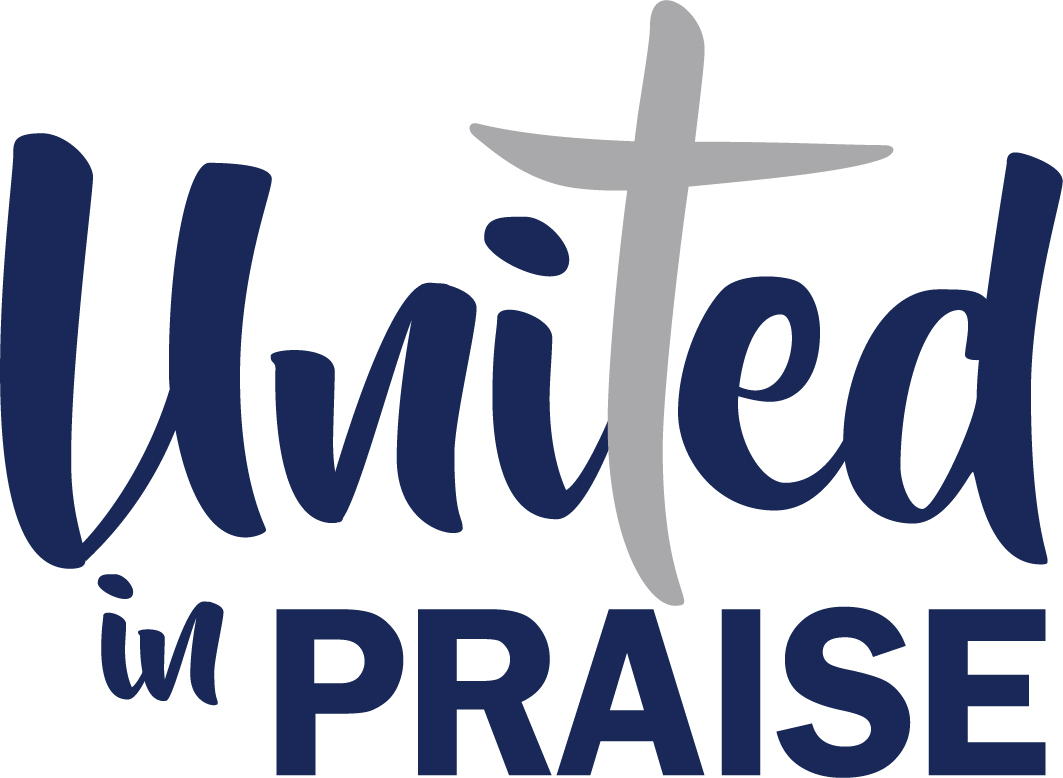                                          Group Presentation SessionsLIST DATES OF PRESENTATIONS IN THIS SPACE;4-6 presentationsDay, Month, Time                                           Group Presentation SessionsLIST DATES OF PRESENTATIONS IN THIS SPACE;4-6 presentationsDay, Month, Time                                       Group Presentation SessionsLIST DATES OF PRESENTATIONS IN THIS SPACE;4-6 presentationsDay, Month, TimeGroup Presentation SessionsLIST DATES OF PRESENTATIONS IN THIS SPACE;4-6 presentationsDay, Month, Time